	   Sunday, December 14, 2014	   Monday, December 15, 2014	   Tuesday, December 16, 2014	   Wednesday, December 17, 2014	   Thursday, December 18, 2014	   Friday, December 19, 2014	   Saturday, December 20, 20146:00AMHome Shopping  Shopping program.6:30AMHome Shopping  Shopping program.7:00AMTomorrow's World: The Second Coming    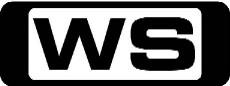 Religious program.PG7:30AMLeading The Way: To Know Jesus Is To Love Him, Part 6    Religious program.PG8:00AMDavid Jeremiah: Why The Wonder Of The Season?    Religious ProgramPG8:30AMHome Shopping  Shopping program.9:00AMHome Shopping  Shopping program.9:30AMHome and Away Catch-Up (R) 'CC'    Miss Home and Away this week? Catch up on 7TWO!PG  (V,A,D)12:00PMBazaar: Vienna (R)    Visit Vienna and explore the city's stunning architecture and wealth of world class museums and stylish shops.PG12:30PMTreks in a Wild World: Mt Rainer, Washington / Apacheland, Arizona (R)  Zay Harding discovers the real meaning of 'getting to the top' at Washington's Mount Rainer, while Holly Morris abseils into the heart of native Apache territory.PG1:00PMSpecial: 12 Ways To Christmas 'CC'    (R)Join Sally Obermeder , Kris Smith, and their team of Christmas specialists as they present 12 ways to help you cook, buy presents and put an extra sparkle into your Christmas.G2:00PMSeconds From Disaster: Comet Air Crash (R) 'CC'    January 10, 1954 the ultimate passenger luxury jet took off from Rome, but 26 minutes into the flight it exploded killing 35. What went wrong?PG3:00PMProgram T.B.A. **  3:30PMSpace Race: Race For Satellites    **NEW EPISODE**As the Cold War intensifies, Korolev is asked to build a rocket capable of carrying a five-ton warhead to America. Starring RICHARD DILLANE, STEVE NICOLSON, JOHN WARNABY, RAVIL ISYANOV and RUPERT WICKHAM.PG  (A)4:30PMCommand Center: Grand Central Terminal, New York City (R)    Grand Central Terminal moves 130,000 passengers a day through 110 stations spread across New York. Explore one of the busiest train stations in the world at 8:40am - rush hour at its peak.PG5:30PMSeven Wonders Of The Industrial World: Hoover Dam (R) 'CC'    When the Hoover Dam was completed in 1935, it was both the world's largest electric-power generating station and the world's largest concrete structure.PG6:30PMNew Zealand From Above: The West Coast And Northern South Island    **NEW EPISODE**Explore the West Coast of New Zealand and all the extremes the island has to offer, from beautiful and serene to hostile, impenetrable and untamed.G7:30PMEscape To The Country: Somerset (R)    **DOUBLE EPISODE**Jonnie Irwin is in Somerset helping a couple of ex-pats find their dream home and with their worldly possessions arriving in a 40 foot container from Australia any day, the pressure is on.G8:30PMEscape To The Country: South Wales    **NEW EPISODE**Jules Hudson heads to South Wales to help a couple who are in rural- property-buying limbo.G9:30PMNick Knowles Original Features: Scrumpy Jack    **NEW EPISODE**Nick Knowles meets Mike and Tracy, a couple who have recently purchased a Grade II-listed farmhouse near Somerset. Can Mike's medieval cooking make up for the crumbling walls?G10:30PMHomes Under The Hammer    **NEW EPISODE**Martin & Lucy visit a terraced house in Telford, a property in London and a semi-detached property in Paisley, Scotland.G11:45PMBritain's Empty Homes: Lynda Grey (R)    With a budget of 450,000 pounds, prospective homeowner Lynda Grey searches Yorkshire, with Jules Hudson's help, for a property with the potential for developing an open-plan living space.PG12:30AMSpecial: 12 Ways To Christmas 'CC'    Join Sally Obermeder , Kris Smith, and their team of Christmas specialists as they present 12 ways to help you cook, buy presents and put an extra sparkle into your Christmas.G1:30AMCommand Center: Grand Central Terminal, New York City (R)    Grand Central Terminal moves 130,000 passengers a day through 110 stations spread across New York. Explore one of the busiest train stations in the world at 8:40am - rush hour at its peak.PG2:30AMSpace Race: Race For Satellites    (R)As the Cold War intensifies, Korolev is asked to build a rocket capable of carrying a five-ton warhead to America. Starring RICHARD DILLANE, STEVE NICOLSON, JOHN WARNABY, RAVIL ISYANOV and RUPERT WICKHAM.M3:30AMWeapons of World War II: Rockets (R)  Rockets had a huge impact on World War II. Rockets such as the American bazooka  German panzerfaust and Stalin's Organ were ferocious. We show how these revolutionary weapons worked.PG4:00AMSeven Wonders Of The Industrial World: Hoover Dam (R) 'CC'    When the Hoover Dam was completed in 1935, it was both the world's largest electric-power generating station and the world's largest concrete structure.PG5:00AMBazaar: London (R)    London would be in most people's top 3 shopping destinations and with good reason. Visit the Silver Vaults, grab bargains at Portobello market and explore the world-famous department store, Harrods.PG  (N)5:30AMTreks in a Wild World: Mt Rainer, Washington / Apacheland, Arizona (R)  Zay Harding discovers the real meaning of 'getting to the top' at Washington's Mount Rainer, while Holly Morris abseils into the heart of native Apache territory.PG6:00AMHome Shopping  Shopping program.6:30AMHome Shopping  Home Shopping7:00AMHairy Legs: Cool School / Movie Man 'CC'    Hairy turns Jevan's school into the coolest school ever. Then, Hairy brings his favourite movie hero to life.C7:30AMTashi: The Big Sleep / Tashi And The Magic Carpet 'CC'    When Tashi and Jack find Wise as an Owl in a deep slumber and are unable to wake him, they find BabaYaga and ask her for the cure for sleeping sloth sickness.C8:00AMPipsqueaks: Whistles / Hats 'CC'    Follow the adventures of four furry creatures called the Pipsqueaks, who live in a huge adventure playground. They sing, dance, laugh and learn.P8:30AMHarry's Practice: Baby Animals Special (R) 'CC'    DR HARRY COOPER examines a baby wallaby, and DR KATRINA WARREN shows basic commands to teach your puppy.G9:00AMHome And Away - The Early Years (R) 'CC'  Roxy and Luke clash when she tries to tell him she is no longer interested. Sparks fly when Tug appoints himself Bobby's protector in Greg's absence. Starring NICOLLE DICKSON, ROSS NEWTON, JOHN ADAM and TRISTAN BANCKS.PG9:30AMShortland Street    A fast-paced medical drama that centres around the lives and loves of the staff and their patients.PG  (A)10:00AMMen Behaving Badly: Alarms And Setbacks (R) 'CC'  Dermot is trying to impress Deborah by offering her his body while Gary tries to impress her by installing a burglar alarm. Starring HARRY ENFIELD, MARTIN CLUNES, CAROLINE QUENTIN, LESLIE ASH and IAN LINDSAY.PG10:30AMLove Thy Neighbour (R)  Bill sets out to prove that black mice can play even better than white ones. a point which, white mouse, Eddie disagrees with. Starring JACK SMETHURST, KATE WILLIAMS, RUDOLPH WALKER and NINA BADEN-SEMPER.PG11:00AMNick Knowles Original Features: Scrumpy Jack    (R)Nick Knowles meets Mike and Tracy, a couple who have recently purchased a Grade II-listed farmhouse near Somerset. Can Mike's medieval cooking make up for the crumbling walls?G12:00PMNew Zealand From Above: The West Coast And Northern South Island    (R)Explore the West Coast of New Zealand and all the extremes the island has to offer, from beautiful and serene to hostile, impenetrable and untamed.G1:00PMEscape To The Country: Somerset (R)    Jonnie Irwin is in Somerset helping a couple of ex-pats find their dream home and with their worldly possessions arriving in a 40 foot container from Australia any day, the pressure is on.G2:00PMEscape To The Country: South Wales    (R)Jules Hudson heads to South Wales to help a couple who are in rural- property-buying limbo.G3:00PMMen Behaving Badly: Alarms And Setbacks (R) 'CC'  Dermot is trying to impress Deborah by offering her his body while Gary tries to impress her by installing a burglar alarm. Starring HARRY ENFIELD, MARTIN CLUNES, CAROLINE QUENTIN, LESLIE ASH and IAN LINDSAY.PG3:30PMCowboy Builders: Cramlington (R)    Dominic and Melinda travel to Cramlington to help a couple whose partly renovated house has been identified by the local council as having more than 100 defects after a builder walked off the site.PG4:30PMFour Rooms    The four dealers are tempted by, amongst other things, a self-portrait by The Who guitarist John Entwistle, a Star Wars arcade machine, a rare pocket watch and a large copper octopus.PG5:30PMHomes Under The Hammer    Martin & Lucy visit a terraced house in Telford, a property in London and a semi-detached property in Paisley, Scotland.G6:30PMDealers Put Your Money Where Your Mouth Is: Mark v. Paul: Auction    **NEW EPISODE**Wheeler dealers Mark Franks and Paul Hayes compete to buy the best lots at an auction house before trying to sell their lots for the biggest profit.PG7:30PMCities of the Underworld: Washington DC: Seat Of Power (R)    Washington D.C. is headquarters for one of the most powerful governments in the world. Decisions that reverberate around the world are made here.PG8:30PMJudge John Deed: In Defence Of Others (R) 'CC'    Deed has before him a prisoner who killed a paedophile and Jo Mills argues 'defence of others', which the judge resists. Nevertheless the jury find him Not Guilty. Starring MARTIN SHAW, JENNY SEAGROVE, SIR DONALD SINDEN, LOUISE CLEIN and CAROLINE LANGRISHE.M  (V,A)10:45PMWaking The Dead: Straw Dog - Part 1 (R) 'CC'    30 years after Grace Foley helped arrest a man for the murder of young men, a copycat tries to force her to recant her stance on the case. Starring TREVOR EVE, SUE JOHNSTON, WIL JOHNSON, ESTHER HALL and FELICITE DU JEU.AV  (V)11:50PMPrivate Practice: Heaven Can Wait (R) 'CC'    Addison tries to keep her distance from a flirtatious Dr Rodriguez. Meanwhile, Sam worries about the care a patient is receiving. Then, Sheldon refers Charlotte to a friend for psychiatric help. Starring KATE WALSH, TIM DALY, AUDRA MCDONALD, PAUL ADELSTEIN and KADEE STRICKLAND.M1:00AM7TWO Late Movie: Carlito's Way (R) 'CC' (1993)    When a high-level drug dealer is sprung from a three-decade jail sentence, he is faced with old ghosts and new temptations. Starring AL PACINO, SEAN PENN, PENELOPE ANN MILLER, JOHN LEGUIZAMO and INGRID ROGERS.MA  (V,L,D,S)4:00AMLove Thy Neighbour (R)  Bill sets out to prove that black mice can play even better than white ones. a point which, white mouse, Eddie disagrees with. Starring JACK SMETHURST, KATE WILLIAMS, RUDOLPH WALKER and NINA BADEN-SEMPER.PG4:30AMShortland Street    (R)A fast-paced medical drama that centres around the lives and loves of the staff and their patients.PG  (A)5:00AMCowboy Builders: Cramlington (R)    Dominic and Melinda travel to Cramlington to help a couple whose partly renovated house has been identified by the local council as having more than 100 defects after a builder walked off the site.PG6:00AMHome Shopping  Shopping program.6:30AMHome Shopping  Home Shopping7:00AMHairy Legs: Wipeout / The Wish 'CC'    Thanks to Hairy, Jevan's grandma becomes the ace of the skateboard park. Then, Hairy takes Jevan and Nikki to Fairy Tale Land and almost destroys it!C7:30AMTashi: Tashi And The Dancing Shoes / Tashi Goes Off The Rails 'CC'    When Tashi and Jack stumble upon a shoe stall at the market, Jack trades his old sneakers for some dancing shoes. The shoes immediately help Jack to dance, the only problem is that they never stop!C8:00AMPipsqueaks: Magnify / Thunder 'CC'    Follow the adventures of four furry creatures called the Pipsqueaks, who live in a huge adventure playground. They sing, dance, laugh and learn.P8:30AMHarry's Practice (R) 'CC'    Join Dr Harry Cooper and Dr Katrina Warren for everything you need to know about animals.G9:00AMHome And Away - The Early Years (R) 'CC'  Fisher sees through Angel's and Shane's charade and realises they are lovers. Getting into the cool gang isn't proving as easy as Sally thought. Starring KATE RITCHIE, DIETER BRUMMER and MELISSA GEORGE.PG9:30AMShortland Street    A fast-paced medical drama that centres around the lives and loves of the staff and their patients.PG10:00AMMen Behaving Badly: Animals (R) 'CC'  Deborah happily accepts Gary's suggestion of an 'open relationship' while Dermot steps up his campaign to secure Deborah's affections. Starring HARRY ENFIELD, MARTIN CLUNES, CAROLINE QUENTIN, LESLIE ASH and NICK MALONEY.PG10:30AMLove Thy Neighbour (R)  For Eddie, black and white is a fairly clear-cut topic.. but could white be a figment of his imagination...or even a ghost. Starring JACK SMETHURST, KATE WILLIAMS, RUDOLPH WALKER and NINA BADEN-SEMPER.PG11:00AMDealers Put Your Money Where Your Mouth Is: Mark v. Paul: Auction    Wheeler dealers Mark Franks and Paul Hayes compete to buy the best lots at an auction house before trying to sell their lots for the biggest profit.PG12:00PMFour Rooms    (R)The four dealers are tempted by, amongst other things, a self-portrait by The Who guitarist John Entwistle, a Star Wars arcade machine, a rare pocket watch and a large copper octopus.PG1:00PMSpace Race: Race For Satellites    (R)As the Cold War intensifies, Korolev is asked to build a rocket capable of carrying a five-ton warhead to America. Starring RICHARD DILLANE, STEVE NICOLSON, JOHN WARNABY, RAVIL ISYANOV and RUPERT WICKHAM.PG  (A)2:00PMSeven Wonders Of The Industrial World: Hoover Dam (R) 'CC'    When the Hoover Dam was completed in 1935, it was both the world's largest electric-power generating station and the world's largest concrete structure.PG3:00PMMen Behaving Badly: Animals (R) 'CC'  Deborah happily accepts Gary's suggestion of an 'open relationship' while Dermot steps up his campaign to secure Deborah's affections. Starring HARRY ENFIELD, MARTIN CLUNES, CAROLINE QUENTIN, LESLIE ASH and NICK MALONEY.PG3:30PMCowboy Builders: Milton Keynes    Dominic and Melinda head to Milton Keynes to help a family left in the lurch after a builder walked away from the job, leaving the family with an unfinished, uninsulated and unsafe mess.PG4:30PMFour Rooms    The four dealers are tempted by, amongst other things, rare and personal Kate Bush memorabilia, two beautiful wooden swans and a wallet said to have belonged to Oliver Cromwell.PG5:30PMHomes Under The Hammer    Martin & Lucy visit a plot of land in South Wales, a property in Lincolnshire and a flat in Plymouth.G6:30PMDealers Put Your Money Where Your Mouth Is: Mark v. Paul: UK Antique    **NEW EPISODE**Mark Franks and Paul Hayes go head to head in a battle of the dealers in Peterborough.PG7:30PMAir Crash Investigations: Falling Fast (R) 'CC'    August 6th, 2005. A plane plummets into the sea and triggers a massive rescue mission and multinational investigation.PG8:30PMMighty Structures: Megaship    **NEW EPISODE**Climb aboard the cargo ship OOCL Atlanta as negotiates her way from Hong Kong to Singapore through pirate infested waters and into the busiest ports in the world.G9:30PMAlaska Wing Men: Convict On Board    **NEW EPISODE**In the areas of Alaska where aircraft is the only way in or out, pilots survive by using their skills and instincts to tame the turbulent skies and treacherous terrain.PG10:30PMCommand Center: Grand Central Terminal, New York City (R)    Grand Central Terminal moves 130,000 passengers a day through 110 stations spread across New York. Explore one of the busiest train stations in the world at 8:40am - rush hour at its peak.PG11:30PMSpecial: The Making Of The Water Diviner 'CC'  (R)Go behind the scenes of the upcoming blockbuster 'The Water Diviner' with interviews from director Russell Crowe and cast, as well as exclusive footage from the initial concept to the finished product.                                PG 12:00AMPrivate Practice: Blind Love (R) 'CC'    Charlotte's attacker arrives at the hospital in need of urgent care. Will she be able ignore the pressure of the situation and save his life? Then, Bizzy begs Addison for help when Susan's health deteriorates. Starring KATE WALSH, TIM DALY, AUDRA MCDONALD, PAUL ADELSTEIN and KADEE STRICKLAND.M  (A)1:00AMSpace Race: Race For Satellites    (R)As the Cold War intensifies, Korolev is asked to build a rocket capable of carrying a five-ton warhead to America. Starring RICHARD DILLANE, STEVE NICOLSON, JOHN WARNABY, RAVIL ISYANOV and RUPERT WICKHAM.M2:00AMSeven Wonders Of The Industrial World: Hoover Dam (R) 'CC'    When the Hoover Dam was completed in 1935, it was both the world's largest electric-power generating station and the world's largest concrete structure.PG3:00AMHomes Under The Hammer    (R)Martin & Lucy visit a plot of land in South Wales, a property in Lincolnshire and a flat in Plymouth.G4:00AMLove Thy Neighbour (R)  For Eddie, black and white is a fairly clear-cut topic.. but could white be a figment of his imagination...or even a ghost. Starring JACK SMETHURST, KATE WILLIAMS, RUDOLPH WALKER and NINA BADEN-SEMPER.PG4:30AMShortland Street    (R)A fast-paced medical drama that centres around the lives and loves of the staff and their patients.PG5:00AMCowboy Builders: Milton Keynes    (R)Dominic and Melinda head to Milton Keynes to help a family left in the lurch after a builder walked away from the job, leaving the family with an unfinished, uninsulated and unsafe mess.PG6:00AMHome Shopping  Shopping program.6:30AMHome Shopping  Home Shopping7:00AMHairy Legs: White Christmas / Babies 'CC'    Hairy gives Jevan a snowy Christmas but the snow turns into a never-ending blizzard! Then, Hairy turns Jevan and Nikki into babies and has to become their babysitter!C7:30AMTashi: Tashi: Four Kings / Tashi And The Space Rock 'CC'    When techno-genius Jack goes to stay with his daring cousin Tashi, nothing can prepare him for the wild adventures that Tashi has in store for him.C8:00AMPipsqueaks: What Are Clouds / Music Box 'CC'    Follow the adventures of four furry creatures called the Pipsqueaks, who live in a huge adventure playground. They sing, dance, laugh and learn.P8:30AMHarry's Practice (R) 'CC'    Join Dr Harry Cooper and Dr Katrina Warren for everything you need to know about animals.G9:00AMHome And Away - The Early Years (R) 'CC'  Sally's initiation pays off when she gets the boy of her dreams. Greg's aggressive tactics to see Sam only serve to win him Bobby's disgust. Starring NICOLLE DICKSON, ROSS NEWTON, RYAN CLARK and KATE RITCHIE.PG9:30AMShortland Street    A fast-paced medical drama that centres around the lives and loves of the staff and their patients.PG10:00AMMen Behaving Badly: Sex And Violence (R) 'CC'  While Gary drowns his sorrows, Dermot invites Deborah for a romantic evening of candlelight, dinner and music. Starring HARRY ENFIELD, MARTIN CLUNES, CAROLINE QUENTIN, LESLIE ASH and DAVE ATKINS.PG10:30AMFather Ted: Entertaining Father Stone (R) 'CC'  Father Stone is back on Craggy Island. Ted tries everything to get him to leave, but when Father Stone is hit by lightning Ted becomes equally desperate to get him back. Starring DERMOT MORGAN, ARDAL O'HANLON, FRANK KELLY, PAULINE MCLYNN and MICHAEL REDMOND.PG  (L)11:00AMDealers Put Your Money Where Your Mouth Is: Mark v. Paul: UK Antique    (R)Mark Franks and Paul Hayes go head to head in a battle of the dealers in Peterborough.PG12:00PMFour Rooms    (R)The four dealers are tempted by, amongst other things, rare and personal Kate Bush memorabilia, two beautiful wooden swans and a wallet said to have belonged to Oliver Cromwell.PG1:00PM7TWO Movie: A Walton Thanksgiving Reunion (R) (1993)  It's the fateful Thanksgiving week of 1963 as John-Boy, now a New York writer and television commentator, brings his girlfriend home. Starring RALPH WAITE, MICHAEL LEARNED, ELLEN CORBY, JON WALMSLEY and JUDY NORTON-TAYLOR.G3:00PMMen Behaving Badly: Sex And Violence (R) 'CC'  While Gary drowns his sorrows, Dermot invites Deborah for a romantic evening of candlelight, dinner and music. Starring HARRY ENFIELD, MARTIN CLUNES, CAROLINE QUENTIN, LESLIE ASH and DAVE ATKINS.PG3:30PMCowboy Builders: Bath (R)    Tonight, the team comes to the aid of a single mother. Dominic tracks down the builder who ruined their cottage while Melinda tries to repair the property, which has been left as an unfinished shell.PG4:30PMFour Rooms    The four dealers -  are tempted by amongst other things, a script from the film 'Star Wars', an armistice message from World War one and a rare pistol from the Titanic.PG5:30PMHomes Under The Hammer    Martin & Lucy re-visit some former public toilets in Bristol, a mid-terrace in Burnley and a former church in Mid Glamorgan.G6:30PMDealers Put Your Money Where Your Mouth Is: Mark v. Paul: Foreign Market    **NEW EPISODE**Mark Franks and Paul Hayes take a day trip to Brussels in search of profitable pieces to sell on for a profit.PG7:30PMMotorway Patrol: Mad, Bad And Dangerous 'CC'  Join officers as they encounter high speed chases, runaway dogs and drunk drivers as they patrol the motorways of New Zealand.PG 8:30PM7TWO Movie: Scrooged (R) (1988)    Bill Murray stars as Frank Cross, a mean and uncaring TV executive - the modern day scrooge. On Christmas Eve, he'll be haunted by ghosts who will teach Frank to change his ways. Starring BILL MURRAY, KAREN ALLEN, JOHN FORSYTHE, JOHN GLOVER and DAVID JOHANSEN.M  (A)10:30PMWaking The Dead: Straw Dog - Part 2 (R) 'CC'    Tony Green is still incarcerated and the hunt is on for either the real killer or a copycat who has intimate knowledge of the crimes and methods Green used. Starring TREVOR EVE, SUE JOHNSTON, WIL JOHNSON, ESTHER HALL and FELICITE DU JEU.AV  (V)11:45PMPrivate Practice: Home Again (R) 'CC'    When Addison goes home to Connecticut to deal with a family tragedy, Sam and her friends decide to follow. Then, Sheldon and Violet fight over a Death Row patient's confession. Starring KATE WALSH, TIM DALY, AUDRA MCDONALD, PAUL ADELSTEIN and KADEE STRICKLAND.M1:00AMHomes Under The Hammer    (R)Martin & Lucy re-visit some former public toilets in Bristol, a mid-terrace in Burnley and a former church in Mid Glamorgan.G2:00AMHome Shopping  Shopping program.2:30AMHome Shopping  Shopping program.3:00AMHome Shopping  Shopping program.3:30AMSons And Daughters (R) 'CC'  Amanda arrives at Woombai, and trouble brews between Helena and Nikos.PG4:00AMFather Ted: Entertaining Father Stone (R) 'CC'  Father Stone is back on Craggy Island. Ted tries everything to get him to leave, but when Father Stone is hit by lightning Ted becomes equally desperate to get him back. Starring DERMOT MORGAN, ARDAL O'HANLON, FRANK KELLY, PAULINE MCLYNN and MICHAEL REDMOND.PG  (L)4:30AMShortland Street    (R)A fast-paced medical drama that centres around the lives and loves of the staff and their patients.PG5:00AMCowboy Builders: Bath (R)    Tonight, the team comes to the aid of a single mother. Dominic tracks down the builder who ruined their cottage while Melinda tries to repair the property, which has been left as an unfinished shell.PG6:00AMHome Shopping  Shopping program.6:30AMHome Shopping  Home Shopping7:00AMHairy Legs: The Ninthmare Birthday / Winners Are Grinners 'CC'    Fairies love their birthdays - except when they turn nine - for that is their Ninthmare Birthday! Then, Hairy competes with Jevan and Nikki to do good deeds for charity - with disastrous results.C7:30AMTashi: The Book Of Tales / The Great Pigarotti 'CC'    When techno-genius Jack goes to stay with his daring cousin Tashi, nothing can prepare him for the wild adventures that Tashi has in store for him.C8:00AMPipsqueaks: Rope Games / Hide And Seek 'CC'    Follow the adventures of four furry creatures called the Pipsqueaks, who live in a huge adventure playground. They sing, dance, laugh and learn.P8:30AMHarry's Practice (R) 'CC'    Join Dr Harry Cooper and Dr Katrina Warren for everything you need to know about animals.G9:00AMHome And Away - The Early Years (R) 'CC'  Greg turns a corner in the quest to win back his wife and son. Shane admits to being the Summer Bay Snowdropper to get the heat off his affair with Angel. Starring ROSS NEWTON, DIETER BRUMMER and MELISSA GEORGE.PG9:30AMShortland Street    A fast-paced medical drama that centres around the lives and loves of the staff and their patients.PG  (A)10:00AMMen Behaving Badly: My Brilliant Career (R) 'CC'  Dermot is sacked while Gary has been offered a new job. However, he now has to tell his staff they might need a new one too! Starring HARRY ENFIELD, MARTIN CLUNES, CAROLINE QUENTIN, LESLIE ASH and IAN LINDSAY.PG10:30AMFather Ted: The Passion Of St Tibulus (R) 'CC'  Through some loophole, a movie banned by the Pope, opens on Craggy Island. Ted and Dougal are ordered by Bishop Brennan, to mount a protest. However, their efforts have unexpected results. Starring DERMOT MORGAN, ARDAL O'HANLON, FRANK KELLY, PAULINE MCLYNN and DERRICK BRANCHE.PG  (L,S)11:00AMDealers Put Your Money Where Your Mouth Is: Mark v. Paul: Foreign Market    (R)Mark Franks and Paul Hayes take a day trip to Brussels in search of profitable pieces to sell on for a profit.PG12:00PMFour Rooms    (R)The four dealers -  are tempted by amongst other things, a script from the film 'Star Wars', an armistice message from World War one and a rare pistol from the Titanic.PG1:00PM7TWO Mid Arvo Movie: Amelia Earhart: The Final Flight (R) (1994)  A telling of the story of the famous US aviatrix Amelia Earhart who attempted to fly solo around the world in 1937, but disappeared along the way. Starring DIANE KEATON, RUTGER HAUER, BRUCE DERN, PAUL GUILFOYLE and DENIS ARNDT.PG  (L)3:00PMMen Behaving Badly: My Brilliant Career (R) 'CC'  Dermot is sacked while Gary has been offered a new job. However, he now has to tell his staff they might need a new one too! Starring HARRY ENFIELD, MARTIN CLUNES, CAROLINE QUENTIN, LESLIE ASH and IAN LINDSAY.PG3:30PMCowboy Builders: Harrow Revisited (R)    In 2010, Dominic and Melinda visited Harrow to help a family whose builder had disappeared after only a few days' work.PG4:30PMFour Rooms    In this episode the four dealers -are tempted by, amongst other things, one of the first flushing public toilets, a mannequin lamp, a Miro painting and the Queenin stone.PG5:30PMHomes Under The Hammer    Martin & Lucy visit a house in Torquay, a property in Gainsborough, Lincolnshire and an end-of-terrace in Carlisle, Cumbria.G6:30PMDealers Put Your Money Where Your Mouth Is: Mark v. Paul: Car Boot Sale    **NEW EPISODE**Rummaging for gems at a car boot sale are antiques experts Mark Franks and Paul Hayes.PG7:30PMSpecial: Michael Buble Christmas Special 'CC' Michael celebrates the holidays with his fourth annual Christmas Special in New York with special performances and guests including Barbra Streisand, Ariana Grande, Miss Piggy and The Rockettes.PG8:30PMDownton Abbey (R) 'CC'    In the season premiere, new mother Mary is struggling to come to terms with her loss. Jimmy might finally take an interest in Ivy and Carson has an unwelcome reminder of his past. Starring MAGGIE SMITH, HUGH BONNEVILLE, MICHELLE DOCKERY, LAURA CARMICHAEL and JIM CARTER.M10:00PMJonathan Creek: Mother Redcap (R) 'CC'  When a judge receives a death threat he gets round the clock protection. Still, he is killed, so how did the killer get past the police? Starring ALAN DAVIES and CAROLINE QUENTIN.M  (N)11:00PMSpecial: The Making Of The Water Diviner 'CC' (R)  Go behind the scenes of the upcoming blockbuster 'The Water Diviner' with interviews from director Russell Crowe  and cast, as well as exclusive footage from the initial concept to the finished product.                                PG 11:30PM7TWO Late Movie: Amelia Earhart: The Final Flight (R) (1994)  A telling of the story of the famous US aviatrix Amelia Earhart who attempted to fly solo around the world in 1937, but disappeared along the way. Starring DIANE KEATON, RUTGER HAUER, BRUCE DERN, PAUL GUILFOYLE and DENIS ARNDT.PG  (L)1:30AMMurder In Mind: Vigilante (R) 'CC'    Three men, one of them an off-duty police officer decide to take the law into their own hands when a paedophile moves onto their estate. But their hot-headed actions send things spiralling out of control. Starring IAN KELSEY, ALAN STOCKS, TOM GOODMAN-HILL, ANDREW BARROW and SARAH PRESTON.M  (V,A)2:30AMHomes Under The Hammer    (R)Martin & Lucy visit a house in Torquay, a property in Gainsborough, Lincolnshire and an end-of-terrace in Carlisle, Cumbria.G3:30AMCowboy Builders: Harrow Revisited (R)    In 2010, Dominic and Melinda visited Harrow to help a family whose builder had disappeared after only a few days' work.PG4:30AMShortland Street    (R)A fast-paced medical drama that centres around the lives and loves of the staff and their patients.PG  (A)5:00AMHarry's Practice (R) 'CC'    Join Dr Harry Cooper and Dr Katrina Warren for everything you need to know about animals.G5:30AMHome Shopping  Home Shopping6:00AMHome Shopping  Shopping program.6:30AMHome Shopping  Home Shopping7:00AMHairy Legs: Space Fairy / Crocs 'CC'    Hairy defies all the rules and becomes the first fairy to travel into space! Then, Jevan plays a joke on Hairy about fake crocodiles - but the joke bites back when Hairy finds some real crocodiles.C7:30AMTashi: Tashi And The Genie's Wish / Tashi Vs The Volcano 'CC'    When techno-genius Jack goes to stay with his daring cousin Tashi, nothing can prepare him for the wild adventures that Tashi has in store for him.C8:00AMPipsqueaks: Pigs / Leaves And Fruit 'CC'    Follow the adventures of four furry creatures called the Pipsqueaks, who live in a huge adventure playground. They sing, dance, laugh and learn.P8:30AMHarry's Practice (R) 'CC'    Join Dr Harry Cooper and Dr Katrina Warren for everything you need to know about animals.G9:00AMHome And Away - The Early Years (R) 'CC'  Bobby breaks down and admits her confusion about her marriage. A stroke of luck may find Adam considerably richer. Starring NICOLLE DICKSON and MAT STEVENSON.PG9:30AMShortland Street    A fast-paced medical drama that centres around the lives and loves of the staff and their patients.PG  (A)10:00AMMen Behaving Badly: Gary And Tony (R) 'CC'  Gary needs a new flatmate but nobody seems to be suitable until Tony comes along but, is he all that he seems? Starring MARTIN CLUNES, NEIL MORRISEY, CAROLINE QUENTIN, LESLIE ASH and IAN LINDSAY.PG10:30AMFather Ted: Competition Time (R) 'CC'  TV host Henry Sellers arrives on Craggy Island to judge the annual all-priests-lookalike competition. Father Ted fancies his chances, but arch rival Father Byrne has his eyes on the prize. Starring DERMOT MORGAN, ARDAL O'HANLON, FRANK KELLY, PAULINE MCLYNN and NIALL BUGGY.PG11:00AMDealers Put Your Money Where Your Mouth Is: Mark v. Paul: Car Boot Sale    (R)Rummaging for gems at a car boot sale are antiques experts Mark Franks and Paul Hayes.PG12:00PMFour Rooms    (R)In this episode the four dealers -are tempted by, amongst other things, one of the first flushing public toilets, a mannequin lamp, a Miro painting and the Queenin stone.PG1:00PMHow The Other Half Live: The Bulls And The Cuthberts (R)    A self-made multi-millionaire and his family want to help a family living in poverty. Will the wealthy family learn a lesson from the underprivileged?PG2:00PMSecret Location: Zoe & Chris (R)    Sunita finds a couple a house they love, but it's in a location they've ruled out. Can the house they love become the home they want?PG3:00PMMen Behaving Badly: Gary And Tony (R) 'CC'  Gary needs a new flatmate but nobody seems to be suitable until Tony comes along but, is he all that he seems? Starring MARTIN CLUNES, NEIL MORRISEY, CAROLINE QUENTIN, LESLIE ASH and IAN LINDSAY.PG3:30PMFour In A Bed: The Portcullis Hotel (R)    Christine Hale and daughter, Jenna run The Portcullis Hotel in Chipping Sodbury. With a karaoke bar open until 2am and patrons getting little sleep, things begin to go from bad to worse quickly.PG4:00PMFour In A Bed: The Orchid Hotel (R)    4 proud B&B owners do battle to be named the best value for money. The competition continues at the Orchid Hotel in Bournemouth where the fight to be crowned best value B&B of the week gets physical.PG4:30PMFour Rooms    In this episode the four dealers - are tempted by amongst other things, an early seaside girlie machine, a sketch by Andy Warhol, the skeleton of a cave bear and a giant ammonite.PG5:30PMHomes Under The Hammer    Martin & Lucy visit a three bedroom house in Derby, a house in Kent and a property in Cumbria.G6:30PMDealers Put Your Money Where Your Mouth Is: Mark v. Paul: Showdown    **NEW EPISODE**Mark Franks and Paul Hayes compete to raise the most money in an antiques showdown.PG7:30PMAir Crash Investigations: Lokomotiv Hockey Team Disaster (R) 'CC'    A plane carrying one of Russia's most popular hockey teams runs off the end of the tarmac and crashes into the Volga River, leaving investigators struggle to determine what went wrong.PG8:30PMEscape To The Country: Bedfordshire    **NEW EPISODE**Alistair Appleton goes rural property shopping in Bedfordshire with a couple buying their first house together - but there is also a teenager and a menagerie of pets to factor in.G9:30PMBest Houses Australia    **NEW EPISODE**Gary takes a look at a heritage listed house with a modern twist, a Hollywood hills style home with coastal views and an impressive home in Perth with big bold exterior shapes.PG10:00PMSecret Location: Zoe & Chris (R)    Sunita finds a couple a house they love, but it's in a location they've ruled out. Can the house they love become the home they want?PG11:00PMFour In A Bed: The Portcullis Hotel (R)    Christine Hale and daughter, Jenna run The Portcullis Hotel in Chipping Sodbury. With a karaoke bar open until 2am and patrons getting little sleep, things begin to go from bad to worse quickly.PG11:30PMFour In A Bed: The Orchid Hotel (R)    4 proud B&B owners do battle to be named the best value for money. The competition continues at the Orchid Hotel in Bournemouth where the fight to be crowned best value B&B of the week gets physical.PG12:00AMMurder In Mind: Teacher (R) 'CC'    A respected pillar of the community, with a blameless life behind him, has one moment of madness - and the repercussions tear his world apart. Starring DAVID SUCHET, GILLIAN KEARNEY, RICHARD RIDINGS, CHIWETEL EJIOFOR and JAMES MCAVOY.M  (V,S,A,D)1:00AMLeyland Brothers World (R)  MIKE and MAL LEYLAND share some of their exciting adventures.G2:00AMHomes Under The Hammer    (R)Martin & Lucy visit a three bedroom house in Derby, a house in Kent and a property in Cumbria.G3:00AMHow The Other Half Live: The Bulls And The Cuthberts (R)    A self-made multi-millionaire and his family want to help a family living in poverty. Will the wealthy family learn a lesson from the underprivileged?PG4:00AMFather Ted: Competition Time (R) 'CC'  TV host Henry Sellers arrives on Craggy Island to judge the annual all-priests-lookalike competition. Father Ted fancies his chances, but arch rival Father Byrne has his eyes on the prize. Starring DERMOT MORGAN, ARDAL O'HANLON, FRANK KELLY, PAULINE MCLYNN and NIALL BUGGY.PG4:30AMShortland Street    (R)A fast-paced medical drama that centres around the lives and loves of the staff and their patients.PG  (A)5:00AMHarry's Practice (R) 'CC'    Join Dr Harry Cooper and Dr Katrina Warren for everything you need to know about animals.G5:30AMHome Shopping  Home Shopping6:00AMHome Shopping  Shopping program.6:30AMHome Shopping  Shopping program.7:00AMSaturday Disney (R) 'CC'    Great fun and entertainment including your favourite Disney shows Ultimate Spider-Man, So Random! and PrankStars. Hosted by CANDICE DIXON, NATHAN MORGAN and TEIGAN NASH.G9:00AMGood Luck Charlie: All Fall Down - Part 2 (R) 'CC'    Spencer gets the opportunity to start college in Boston a semester early, and Teddy encourages him to go, not realizing how hard a long distance relationship can be.G9:30AMShake It Up: Shrink It Up (R) 'CC'   CeCe and Rocky seek advice from Gary's therapist, Dr. Pepper about their friendship, while Tinka and Gunther try being nice to people for a change. Starring ZENDAYA, BELLA THORNE, DAVIS CLEVELAND, KENTON DUTY and ROSHON FEGAN.G 10:00AMHome Shopping  Shopping program.10:30AMHome Shopping  Shopping program.11:00AMGlobe Trekker Specials: Best Beaches  Traveller Justine Shapiro heads off on a month-by-month tour of the world's number one hot spots and chill-out destinations.PG12:00PMGreat South East 'CC'   (R)Explore leisure and recreation in South East Queensland.G 12:30PMQueensland Weekender 'CC'   Dean Miller and his team cover the length and breadth of Queensland with great suggestions for weekends, short breaks and holidays.G 1:00PMSydney Weekender 'CC'    (R)Mike spends the day driving a Porsche around some of Sydney's most scenic spots. Mel heads Wentworth Common, and Pete's behind the wheel of a V8 at Eastern Creek.G1:30PMCreek To Coast 'CC'    (R)Queensland's ultimate outdoor adventure show, featuring the very latest in camping, cruising, fishing and four-wheel-driving. Hosted by Paul BurtG2:00PMCoxy's Big Break 'CC'   (R)Take a break around Australia and beyond with Coxy as he discovers the best food, entertainment and travel destinations.             G 2:30PMThorney's Cooking Central (R)    Deep in Central Otago, Thorney gets pranked by a beekeeper, roams the high country with giant elk and recites poetry with Ross 'blue jeans' McMillan.PG3:00PMLyndey Milan's Taste Of Ireland: Galway (R)    Lyndey explores a rugged and unique side of Ireland, 'The Burren', cooks wild goat with the locals, peeks inside the kitchen of Ireland's Chef of the Year and cooks a seventh generation seafood chowder.G3:30PMSean's Kitchen 'CC'    (R)Follows chef and restaurateur Sean Connolly, in his bid to showcase outstanding South Australian produce in his new restaurant, Sean's Kitchen, situated in the historic Adelaide Casino building.PG4:00PMRSPCA Animal Rescue (R) 'CC'    RSPCA Inspectors discover 50 sick cats in one home, search for a carriage driver reported to have hit his horse and help a dog who is abandoned when its owners move house. Narrated by ANTHONY FIELD.G4:30PMSpecial: Love Your Christmas 'CC'  Summer is all about celebration and kicking back. Fall in love with Christmas with this one hour special that will help you celebrate a cracker Christmas in unique and creative ways.G5:30PMNick Knowles Original Features: Scrumpy Jack    (R)Nick Knowles meets Mike and Tracy, a couple who have recently purchased a Grade II-listed farmhouse near Somerset. Can Mike's medieval cooking make up for the crumbling walls?G6:30PMThe Inspector Lynley Mysteries: If Wishes Were Horses (R) 'CC'    A murder enquiry really hits home when Lynley discovers the deceased was once his pregnant wife's lover. Starring NATHANIEL PARKER, SHARON SMALL, LESLEY VICKERAGE, PAUL RIDLEY and OLIVER COTTON.PG  (V,A,L)8:30PMMurder Rooms: The Dark Beginnings of Sherlock Holmes: The Patient's Eyes    **NEW EPISODE**Dr Arthur Conan Doyle and his mentor Dr Joseph Bell investigate the case of a woman who believes she's being followed by an apparition while bicycling along a lonely road. Starring CHARLES EDWARDS, IAN RICHARDSON, KATIE BLAKE, ALEXANDER ARMSTRONG and SIMON QUARTERMAN.M  (V,A)10:00PMHarry: God Bless Brutus    **NEW EPISODE FINAL**Major Crime kick into action to seize the Contac NT and arrest the ring leaders. Meanwhile, Harry realises Mele is what really matters in his life - but will it be too late... Starring OSCAR KIGHTLEY, SAM NEILL, HUNTER KAMUHEMU, THERESA HEALEY and MICHAEL KOLOI.MA  (L,V)11:00PMMurder In Mind: Flame (R) 'CC'    A man finds his wife having an affair and looks to the Internet to get revenge. However, his carefully crafted plan turns into a waking nightmare when he suddenly finds himself as the prime suspect for murder. Starring STEVE MCFADDEN, SHARON MAIDEN, RYAN PHILPOTT, KEITH ALLEN and NADIA CAMERON-BLAKEY.M  (V,S)12:00AMThe Inspector Lynley Mysteries: If Wishes Were Horses (R) 'CC'    A murder enquiry really hits home when Lynley discovers the deceased was once his pregnant wife's lover. Starring NATHANIEL PARKER, SHARON SMALL, LESLEY VICKERAGE, PAUL RIDLEY and OLIVER COTTON.PG  (V,A,L)2:00AMMurder Rooms: The Dark Beginnings of Sherlock Holmes: The Patient's Eyes    (R)Dr Arthur Conan Doyle and his mentor Dr Joseph Bell investigate the case of a woman who believes she's being followed by an apparition while bicycling along a lonely road. Starring CHARLES EDWARDS, IAN RICHARDSON, KATIE BLAKE, ALEXANDER ARMSTRONG and SIMON QUARTERMAN.M  (V,A)3:30AMThorney's Cooking Central (R)    Deep in Central Otago, Thorney gets pranked by a beekeeper, roams the high country with giant elk and recites poetry with Ross 'blue jeans' McMillan.PG4:00AMLyndey Milan's Taste Of Ireland: Galway (R)    Lyndey explores a rugged and unique side of Ireland, 'The Burren', cooks wild goat with the locals, peeks inside the kitchen of Ireland's Chef of the Year and cooks a seventh generation seafood chowder.G4:30AMSean's Kitchen 'CC'    (R)Follows chef and restaurateur Sean Connolly, in his bid to showcase outstanding South Australian produce in his new restaurant, Sean's Kitchen, situated in the historic Adelaide Casino building.PG5:00AMNick Knowles Original Features: Scrumpy Jack    (R)Nick Knowles meets Mike and Tracy, a couple who have recently purchased a Grade II-listed farmhouse near Somerset. Can Mike's medieval cooking make up for the crumbling walls?G